DÉSIGNATION DES REPRÉSENTANTSAU SEIN DE L’ASSOCIATION RÉGIONALE DES CITÉS-JARDINS D’ILE-DE-FRANCEASSOCIATION LOI 1901 _ SIRET : 814 731 618 00017 _ Date de publication au JO : 07/12/2015Coordonnées générales de l’adhérent :Nom : Adresse : Code Postal : Tél : Courriel : Site internet : Nom du Maire/Président : Personne ayant reçu mandat pour représenter l’adhérent, personne morale, lors des instances (assemblées générales, conseil d’administration)Nom : Prénom : Fonction : Courriel : Téléphone :Élus référents à l’Association (nombre non limité) : Nom : Prénom : Fonction : Courriel : Téléphone :Nom : Prénom : Fonction : Courriel : Téléphone :Nom : Prénom : Fonction : Courriel : Téléphone :Professionnels référents à l’association (nombre non limité) : Nom : Prénom : Fonction : Courriel : Téléphone :Nom : Prénom : Fonction : Courriel : Téléphone :Nom : Prénom : Fonction : Courriel : Téléphone :Joindre la délibération de l’instance décisionnaireDate, cachet et signature du représentant légal

Fiche contact 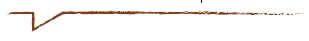 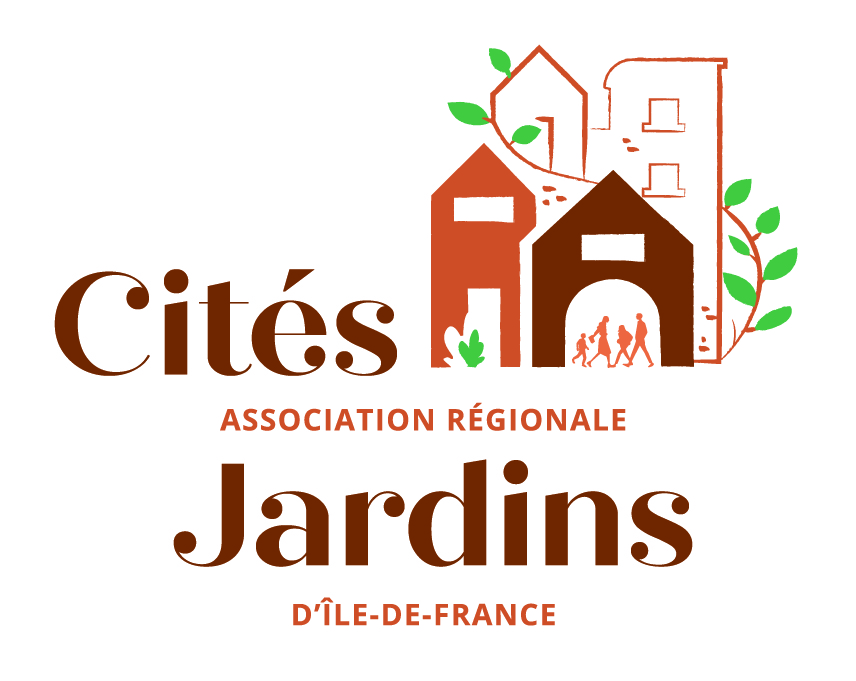 Personne(s) référente(s) pour la communication (papier et numérique) : Nom : Prénom : Fonction : Courriel : Téléphone :Nom : Prénom : Fonction : Courriel : Téléphone :